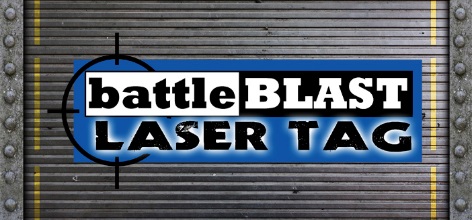 Corporate Address:8125 W. Sahara Blvd., Suite 200Las Vegas, NV 89117www.battleblastlv.comApplicant InformationApplicant InformationApplicant InformationApplicant InformationApplicant InformationApplicant InformationApplicant InformationApplicant InformationApplicant InformationApplicant InformationApplicant InformationApplicant InformationApplicant InformationApplicant InformationApplicant InformationApplicant InformationApplicant InformationApplicant InformationApplicant InformationApplicant InformationApplicant InformationApplicant InformationApplicant InformationApplicant InformationApplicant InformationApplicant InformationApplicant InformationLast NameLast NameLast NameFirstM.I.M.I.DateDateStreet AddressStreet AddressStreet AddressStreet AddressApartment/Unit #Apartment/Unit #Apartment/Unit #Apartment/Unit #CityStateZIPPhoneE-mail AddressE-mail AddressE-mail AddressDate AvailableDate AvailableDate AvailableDate AvailableFull or Part Time Desired?Full or Part Time Desired?Full or Part Time Desired?Days/hours available to work?Days/hours available to work?Days/hours available to work?Days/hours available to work?Days/hours available to work?Days/hours available to work?Are you a citizen of the United States?Are you a citizen of the United States?Are you a citizen of the United States?Are you a citizen of the United States?Are you a citizen of the United States?Are you a citizen of the United States?Are you a citizen of the United States?Are you a citizen of the United States?Are you a citizen of the United States?YES  YES  NO  NO  If no, are you authorized to work in the U.S.?If no, are you authorized to work in the U.S.?If no, are you authorized to work in the U.S.?If no, are you authorized to work in the U.S.?If no, are you authorized to work in the U.S.?If no, are you authorized to work in the U.S.?If no, are you authorized to work in the U.S.?If no, are you authorized to work in the U.S.?If no, are you authorized to work in the U.S.?If no, are you authorized to work in the U.S.?If no, are you authorized to work in the U.S.?YES  YES  NO  Are you under 18 years old?Are you under 18 years old?Are you under 18 years old?Are you under 18 years old?Are you under 18 years old?Are you under 18 years old?Are you under 18 years old?Are you under 18 years old?Are you under 18 years old?YES  YES  NO  NO  If so, please list your age.If so, please list your age.If so, please list your age.If so, please list your age.Have you ever been convicted of a crime?Have you ever been convicted of a crime?Have you ever been convicted of a crime?Have you ever been convicted of a crime?Have you ever been convicted of a crime?Have you ever been convicted of a crime?Have you ever been convicted of a crime?Have you ever been convicted of a crime?Have you ever been convicted of a crime?YES  YES  NO  NO  If yes, explainIf yes, explainIf yes, explainIf yes, explainEducationEducationEducationEducationEducationEducationEducationEducationEducationEducationEducationEducationEducationEducationEducationEducationEducationEducationEducationEducationEducationEducationEducationEducationEducationEducationEducationHigh SchoolHigh SchoolHigh SchoolAddressAddressFromFromToToDid you graduate?Did you graduate?Did you graduate?YES  YES  NO  NO  NO  DegreeDegreeDegreeCollegeCollegeAddressAddressFromFromToToDid you graduate?Did you graduate?Did you graduate?YES  YES  NO  NO  NO  DegreeDegreeDegreeOtherOtherAddressAddressFromFromToToDid you graduate?Did you graduate?Did you graduate?YES  YES  NO  NO  NO  DegreeDegreeDegreeReferencesReferencesReferencesReferencesReferencesReferencesReferencesReferencesReferencesReferencesReferencesReferencesReferencesReferencesReferencesReferencesReferencesReferencesReferencesReferencesReferencesReferencesReferencesReferencesReferencesReferencesReferencesPlease list two references other than relatives or previous employers.Please list two references other than relatives or previous employers.Please list two references other than relatives or previous employers.Please list two references other than relatives or previous employers.Please list two references other than relatives or previous employers.Please list two references other than relatives or previous employers.Please list two references other than relatives or previous employers.Please list two references other than relatives or previous employers.Please list two references other than relatives or previous employers.Please list two references other than relatives or previous employers.Please list two references other than relatives or previous employers.Please list two references other than relatives or previous employers.Please list two references other than relatives or previous employers.Please list two references other than relatives or previous employers.Please list two references other than relatives or previous employers.Please list two references other than relatives or previous employers.Please list two references other than relatives or previous employers.Please list two references other than relatives or previous employers.Please list two references other than relatives or previous employers.Please list two references other than relatives or previous employers.Please list two references other than relatives or previous employers.Please list two references other than relatives or previous employers.Please list two references other than relatives or previous employers.Please list two references other than relatives or previous employers.Please list two references other than relatives or previous employers.Please list two references other than relatives or previous employers.Please list two references other than relatives or previous employers.Full NameFull NameFull NameRelationshipRelationshipRelationshipRelationshipRelationshipCompanyCompanyCompanyPhonePhonePhonePhone(           )(           )(           )(           )(           )(           )(           )(           )(           )AddressAddressAddressFull NameFull NameFull NameRelationshipRelationshipRelationshipRelationshipRelationshipCompanyCompanyCompanyPhonePhonePhonePhone(           )(           )(           )(           )(           )(           )(           )(           )(           )AddressAddressAddressDo you have a drivers license?                 yes            nowhat is your means of transportation?Previous and current work experiencePrevious and current work experiencePrevious and current work experiencePrevious and current work experiencePrevious and current work experiencePrevious and current work experiencePrevious and current work experiencePrevious and current work experiencePrevious and current work experiencePrevious and current work experiencePrevious and current work experiencePrevious and current work experiencePrevious and current work experiencePrevious and current work experiencePrevious and current work experiencePrevious and current work experiencePrevious and current work experiencePrevious and current work experiencePrevious and current work experiencePrevious and current work experienceCompanyCompanyCompanyPhone(           )(           )(           )(           )(           )(           )(           )AddressAddressSupervisorSupervisorJob TitleJob TitleStarting SalaryStarting Salary$$$Ending SalaryEnding SalaryEnding SalaryEnding Salary$ResponsibilitiesResponsibilitiesResponsibilitiesResponsibilitiesResponsibilitiesFromToToReason for LeavingReason for LeavingCompanyCompanyCompanyPhone(         )(         )(         )(         )(         )(         )(         )AddressAddressSupervisorSupervisorJob TitleJob TitleStarting SalaryStarting Salary$$$Ending SalaryEnding SalaryEnding SalaryEnding Salary$ResponsibilitiesResponsibilitiesResponsibilitiesResponsibilitiesResponsibilitiesFromToToReason for LeavingReason for LeavingCompanyCompanyPhone(         )(         )(         )(         )(         )(         )(         )AddressAddressSupervisorSupervisorJob TitleJob TitleStarting SalaryStarting Salary$$$Ending SalaryEnding SalaryEnding SalaryEnding Salary$ResponsibilitiesResponsibilitiesResponsibilitiesResponsibilitiesResponsibilitiesFromToToReason for LeavingReason for Leavinglist any job skills not listed above (ex. other languages spoken, computer skills etc.)list any job skills not listed above (ex. other languages spoken, computer skills etc.)list any job skills not listed above (ex. other languages spoken, computer skills etc.)list any job skills not listed above (ex. other languages spoken, computer skills etc.)list any job skills not listed above (ex. other languages spoken, computer skills etc.)list any job skills not listed above (ex. other languages spoken, computer skills etc.)list any job skills not listed above (ex. other languages spoken, computer skills etc.)list any job skills not listed above (ex. other languages spoken, computer skills etc.)list any job skills not listed above (ex. other languages spoken, computer skills etc.)list any job skills not listed above (ex. other languages spoken, computer skills etc.)list any job skills not listed above (ex. other languages spoken, computer skills etc.)list any job skills not listed above (ex. other languages spoken, computer skills etc.)list any job skills not listed above (ex. other languages spoken, computer skills etc.)list any job skills not listed above (ex. other languages spoken, computer skills etc.)list any job skills not listed above (ex. other languages spoken, computer skills etc.)list any job skills not listed above (ex. other languages spoken, computer skills etc.)list any job skills not listed above (ex. other languages spoken, computer skills etc.)list any job skills not listed above (ex. other languages spoken, computer skills etc.)list any job skills not listed above (ex. other languages spoken, computer skills etc.)list any job skills not listed above (ex. other languages spoken, computer skills etc.)Any job tasks you can’t perform?Any job tasks you can’t perform?Any job tasks you can’t perform?Any job tasks you can’t perform?Any job tasks you can’t perform?Any job tasks you can’t perform?Any job tasks you can’t perform?Any job tasks you can’t perform?Disclaimer and SignatureDisclaimer and SignatureDisclaimer and SignatureDisclaimer and SignatureDisclaimer and SignatureDisclaimer and SignatureDisclaimer and SignatureDisclaimer and SignatureDisclaimer and SignatureDisclaimer and SignatureDisclaimer and SignatureDisclaimer and SignatureDisclaimer and SignatureDisclaimer and SignatureDisclaimer and SignatureDisclaimer and SignatureDisclaimer and SignatureDisclaimer and SignatureDisclaimer and SignatureDisclaimer and SignatureI certify that my answers are true and complete to the best of my knowledge. If this application leads to employment, I understand that false or misleading information in my application or interview 
may result in my release.I certify that my answers are true and complete to the best of my knowledge. If this application leads to employment, I understand that false or misleading information in my application or interview 
may result in my release.I certify that my answers are true and complete to the best of my knowledge. If this application leads to employment, I understand that false or misleading information in my application or interview 
may result in my release.I certify that my answers are true and complete to the best of my knowledge. If this application leads to employment, I understand that false or misleading information in my application or interview 
may result in my release.I certify that my answers are true and complete to the best of my knowledge. If this application leads to employment, I understand that false or misleading information in my application or interview 
may result in my release.I certify that my answers are true and complete to the best of my knowledge. If this application leads to employment, I understand that false or misleading information in my application or interview 
may result in my release.I certify that my answers are true and complete to the best of my knowledge. If this application leads to employment, I understand that false or misleading information in my application or interview 
may result in my release.I certify that my answers are true and complete to the best of my knowledge. If this application leads to employment, I understand that false or misleading information in my application or interview 
may result in my release.I certify that my answers are true and complete to the best of my knowledge. If this application leads to employment, I understand that false or misleading information in my application or interview 
may result in my release.I certify that my answers are true and complete to the best of my knowledge. If this application leads to employment, I understand that false or misleading information in my application or interview 
may result in my release.I certify that my answers are true and complete to the best of my knowledge. If this application leads to employment, I understand that false or misleading information in my application or interview 
may result in my release.I certify that my answers are true and complete to the best of my knowledge. If this application leads to employment, I understand that false or misleading information in my application or interview 
may result in my release.I certify that my answers are true and complete to the best of my knowledge. If this application leads to employment, I understand that false or misleading information in my application or interview 
may result in my release.I certify that my answers are true and complete to the best of my knowledge. If this application leads to employment, I understand that false or misleading information in my application or interview 
may result in my release.I certify that my answers are true and complete to the best of my knowledge. If this application leads to employment, I understand that false or misleading information in my application or interview 
may result in my release.I certify that my answers are true and complete to the best of my knowledge. If this application leads to employment, I understand that false or misleading information in my application or interview 
may result in my release.I certify that my answers are true and complete to the best of my knowledge. If this application leads to employment, I understand that false or misleading information in my application or interview 
may result in my release.I certify that my answers are true and complete to the best of my knowledge. If this application leads to employment, I understand that false or misleading information in my application or interview 
may result in my release.I certify that my answers are true and complete to the best of my knowledge. If this application leads to employment, I understand that false or misleading information in my application or interview 
may result in my release.I certify that my answers are true and complete to the best of my knowledge. If this application leads to employment, I understand that false or misleading information in my application or interview 
may result in my release.SignatureSignatureSignatureSignatureDate